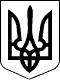 УКРАЇНАЧЕЧЕЛЬНИЦЬКА РАЙОННА РАДАВІННИЦЬКОЇ ОБЛАСТІРІШЕННЯ  № 31224 листопада   2017 року                                                         16  сесія 7 скликання Про затвердження договорів про передачу видатків і міжбюджетних трансфертів із селищного та сільських бюджетів до районного бюджетуВідповідно до пункту 17 частини 1 статті 43 Закону України «Про місцеве самоврядування в Україні», статей 93, 101, 104 Бюджетного кодексу України,  враховуючи клопотання фінансового управління районної державної адміністрації, висновок постійної комісії районної ради з питань бюджету та комунальної власності, районна рада ВИРІШИЛА:         1. Затвердити договори про передачу коштів іншої субвенції для придбання предметів, матеріалів, обладнання та інвентарю  для                            КЗ «Чечельницька СЗШ  І-ІІІ ст. № 2», КЗ «Рогізківська СЗШ І-ІІ ст.»,              КЗ «Демівська СЗШ І-ІІІ ст.», дитячої юнацької спортивної школи, придбання обладнання і предметів довгострокового користування для  КЗ «Чечельницька СЗШ І-ІІІ ст. № 1»,  для лікарської амбулаторії  ЗПСМ  с. Каташин, с. Тартак,    с. Вербка, с. Рогізка  та для ФАП в с. Жабокричка, придбання предметів та обладнання для КУ «Чечельницька ЛПЛ», співфінансування районного конкурсу проектів розвитку територіальних громад «Облаштування навчально-виховного комплексу в с.Жабокричка Чечельницького району», забезпечення безкоштовним харчуванням учнів КЗ «Любомирський НВК», покращення матеріально-технічної бази ВП Чечельницького ВП ГУНП у Вінницькій області, на виконання районної Програми поліпшення техногенної та пожежної безпеки населених пунктів та об’єктів усіх форм власності, розвитку інфраструктури підрозділів Державної служби України з надзвичайних ситуацій  Чечельницького району,  на виконання районної Програми збереження архівних фондів, для КП «Районна газета «Чечельницький вісник», відділу культури  і  туризму райдержадміністрації, територіальному центру соціального обслуговування  для  придбання предметів, матеріалів, для районного будинку дитячої творчості  на  співфінансування проекту «Якщо творити у теплі - щасливі будем в майбутті» у вигляді міжбюджетного трансферту до районного бюджету з бюджетів сіл на загальну суму          303,258 тис. грн, в т.ч.:                                                                                              (тис. грн)	2. Контроль за виконанням цього рішення покласти на постійну               комісію  районної  ради  з  питань  бюджету  та   комунальної  власності  (Савчук В.В.).      ПиГолова районної ради                                                         С.В. П’яніщукБілокамінська сілська рада 	5,5Бондурівська сільська рада                                                2,0Вербська сільська рада 	26,55Демівська сільська рада	39,94Каташинська сільська рада                                              73,188Куренівська сілська рада                                                    1,0Любомирська сільська рада                                              31,06Рогізківська   сільська рада                                               31,52Тартацька сільська рада                                                       9,0Поповогребельська сільська рада                                      14,5Чечельницька селищна рада                                               69,0